PRIPREMA ZA 1. KONTROLNI RAD – Električna struja, 1.dioTEORIJSKI DIO:    (pitanja za pomoć u učenju)1. (a) Nabroji elemente jednostavnog strujnog kruga.    (b) Nacrtaj shematski prikaz jednostavnog strujnog kruga i označi strelicom dogovoreni smjer struje u krugu.2. Koja je razlika između otvorenog i zatvorenog strujnog kruga?3. Čemu u strujnom krugu služi sklopka? 4. Što su električni izolatori? Navedi primjer!5. Što su električni vodiči? Navedi primjer!6. Na koja se dva načina dva trošila mogu spajati u strujnom krugu? Nacrtaj shematski prikaz za oba slučaja.7. Koja svojstva ima paralelan spoj trošila?8. Koja su svojstva serijskog spoja trošila?9. Nabroji učinke električne struje! Navedi primjere.10. Što je električni otpornik?11.Što je osigurač? Kako je građen?12. Što je kratki spoj?13. Kada se vodič ponaša kao magnet? Opiši pokus.14. Što je elektromagnet? Koje je njegova prednost u odnosu na trajni magnet?15. Zašto kažemo da je Zemlja jedan veliki magnet? Objasni.16. Koje vrste električnih naboja razlikujemo?17. Kako se elektriziraju tijela? Objasni na primjeru plastičnog i staklenog štapa.18. Objasni pojmove: (a) električki pozitivno nabijeno tijelo, (b) električki negativno nabijeno tijelo, (c) električki neutralno tijelo.19. Kako označavamo količinu naboja? Koja je mjerna jedinica za količinu naboja?20. Kada je električna sila privlačna, a kada odbojna? Objasni na primjerima pokusa koje smo radili.21. Što je elektroskop?22. Što se događa kada elektroskop dotaknemo: (a) plastičnim naelektriziranim štapom; (b) staklenim naelektriziranim štapom?23. Kako je građen atom?24. Kako nastaje: (a) pozitivni ion;  (b) negativni ion?25. Što čini struju u metalima? Koje čestice su nosioci struje?26. Što čini struju u elektrolitima? Koje čestice su nosioci struje?Preporuka: proći kroz zadatke i pokuse iz bilježnice.ZADACI:        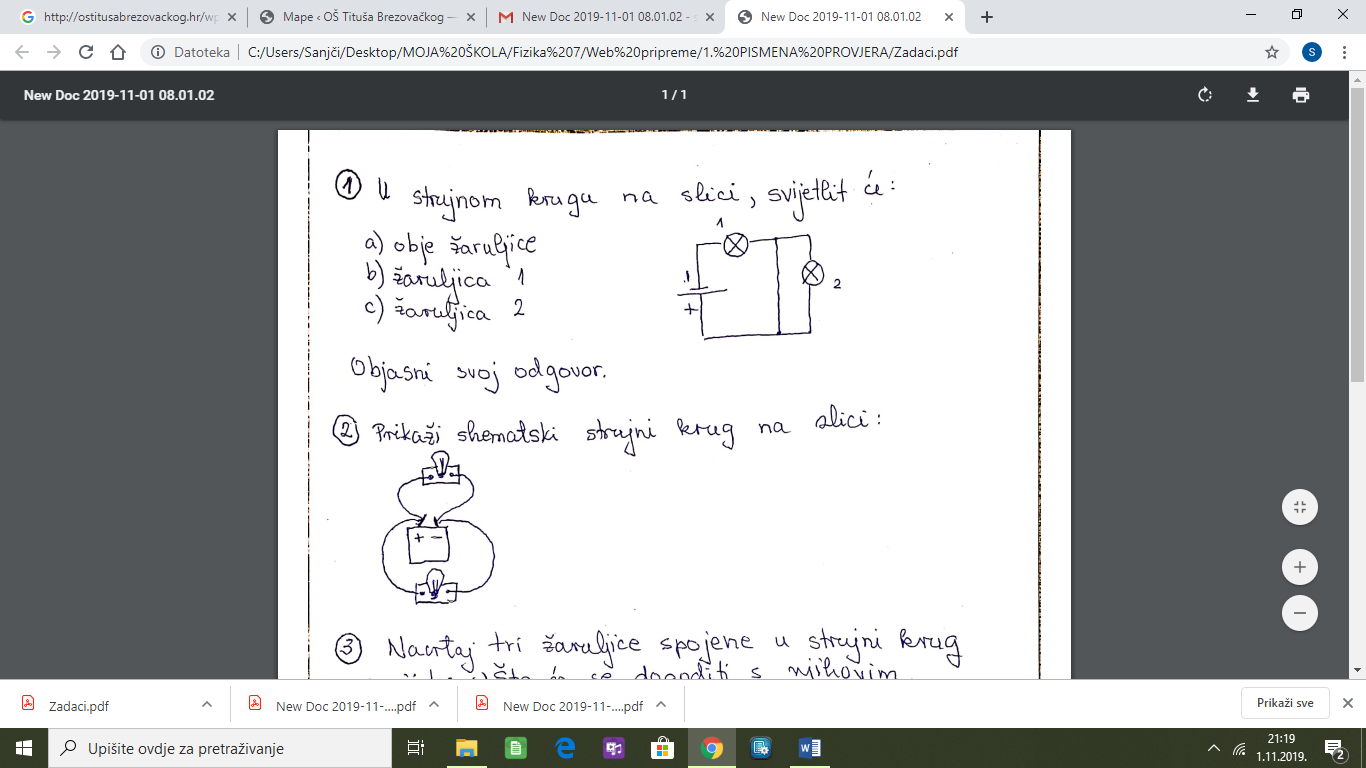 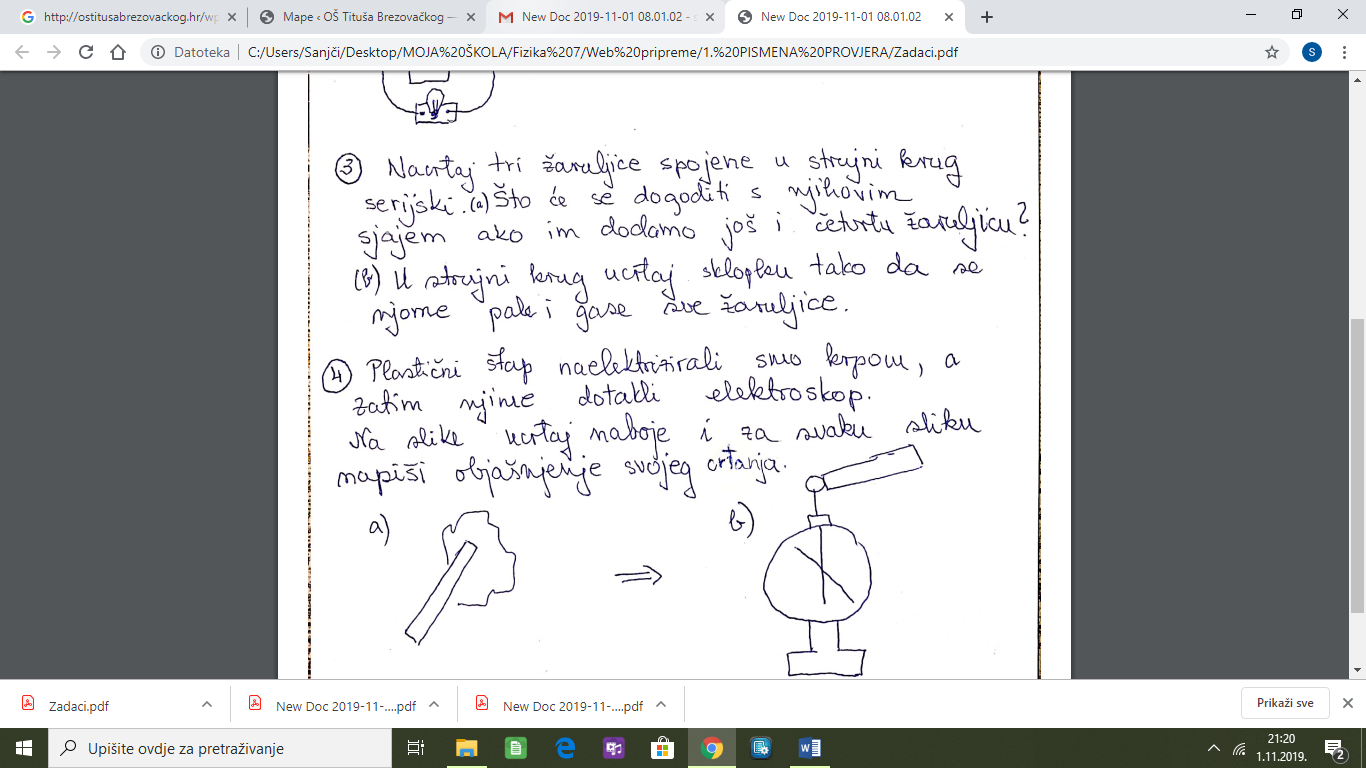 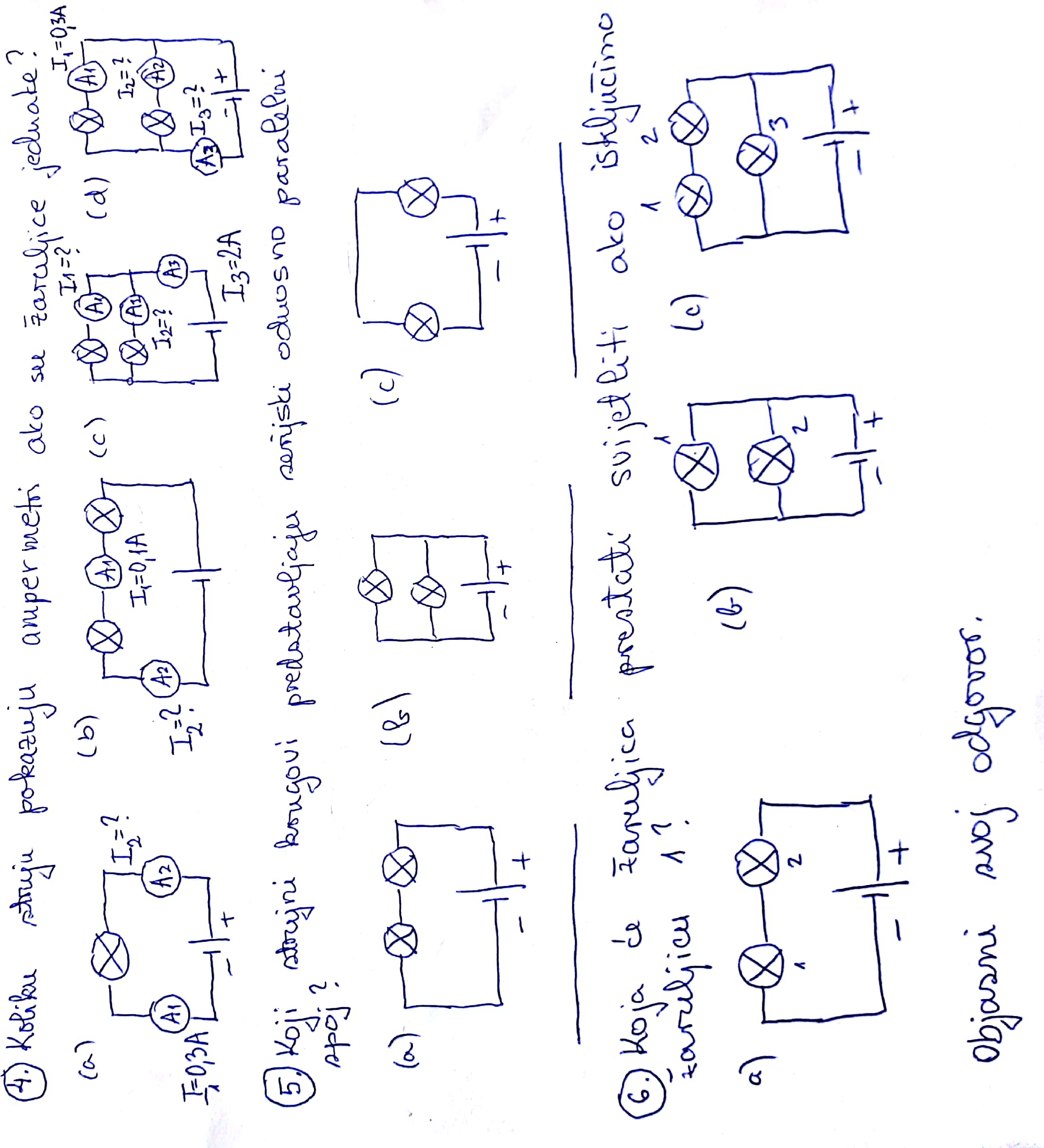 